تجربة رقم (4) معامل التمدد الظاهري للماء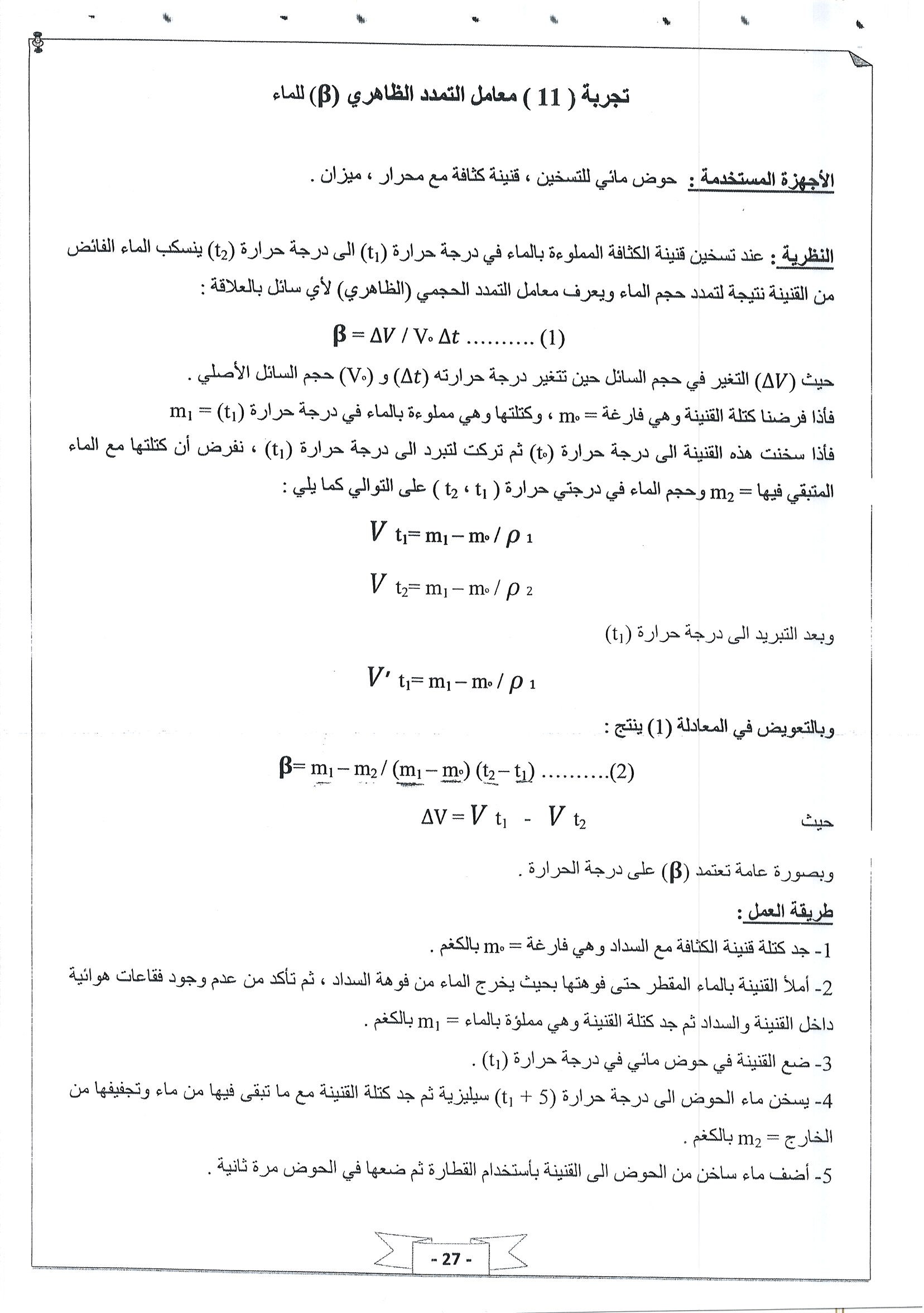 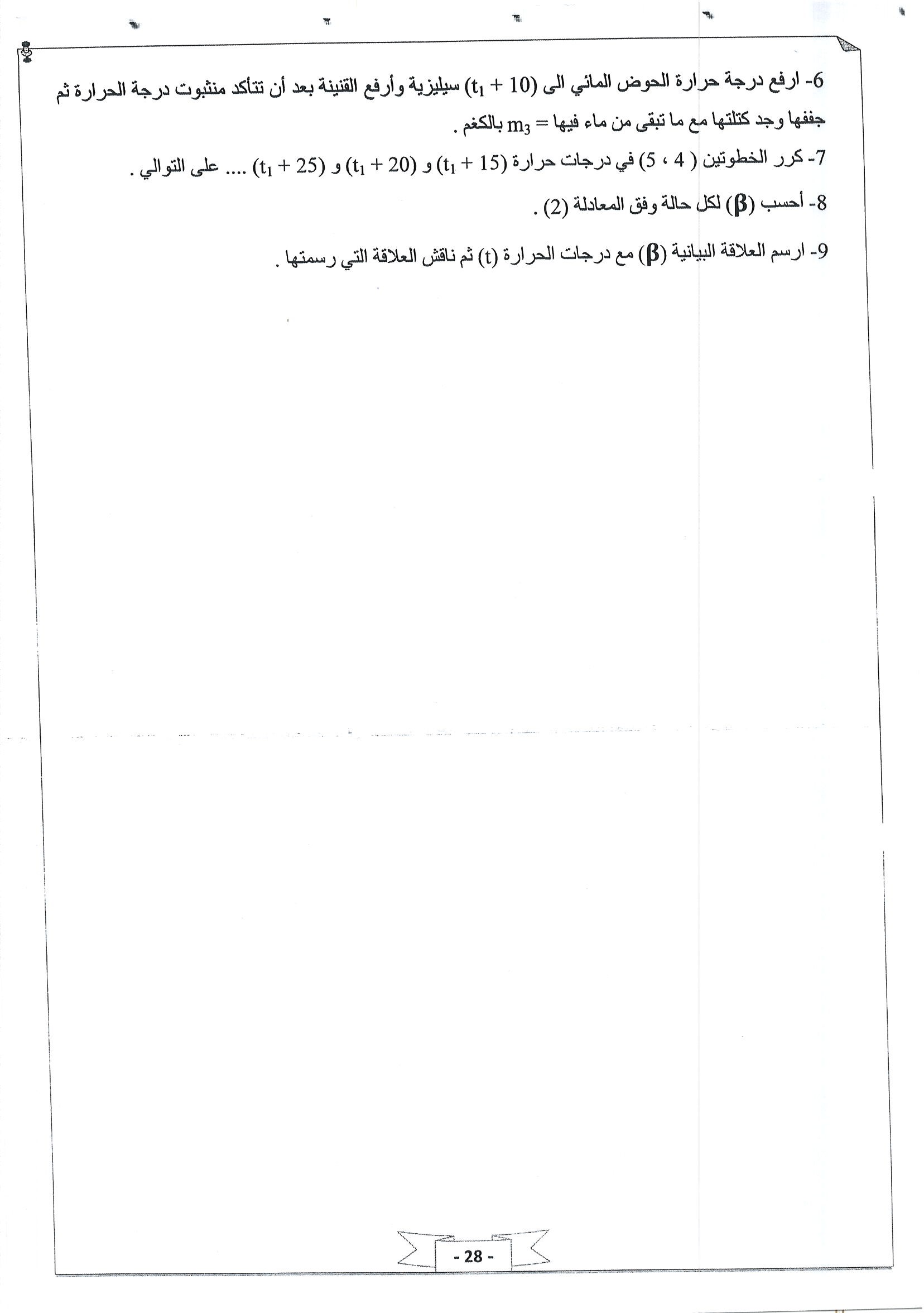 